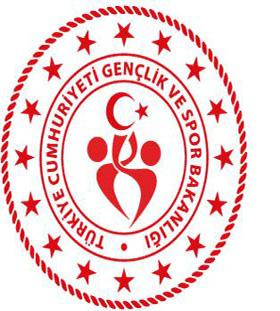 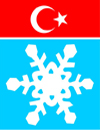        KAYAK FEDERASYONU ANTRENÖR GELİŞİM SEMİNERİ 1.GÜN (14 EYLÜL ) 2.GÜN (15 EYLÜL )ÖĞLEDEN ÖNCE 09:00-12:00KONUEĞİTMENKayak Sporcularında Beslenme ve Ergojenik YardımcılarProf.Dr. Nimet Haşıl KORKMAZUludağ Üniversitesi Spor Bilimleri FakültesiÖĞLEDEN SONRA 14:00-17:00KONUEĞİTMENSporda Öğrenme ve Öğretme SüreçleriProf.Dr. Oğuzhan YONCALIKKırıkkale Üniversitesi Spor Bilimleri FakültesiÖĞLEDEN ÖNCE  09:00-12:00KONUEĞİTMENAntrenman Planlama ve PeriyotlamaDr. Bahar ATEŞUşak Üniversitesi Spor Bilimleri FakültesiÖĞLEDEN SONRA 14:00-17:00KONUEĞİTMEN Kayağa Özgü Performans Testleri ve DeğerlendirilmesiDoç. Dr. Metin POLATSivas Cumhuriyet  Üniversitesi Spor Bilimleri Fakültesi